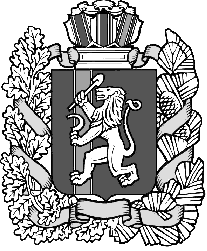 ПРАВИТЕЛЬСТВО КРАСНОЯРСКОГО КРАЯПОСТАНОВЛЕНИЕОб утверждении Порядка осуществления регионального государственного строительного надзора в Красноярском краеВ соответствии  со статьей 54 Градостроительного кодекса Российской Федерации, пунктом 3 статьи 2, статьями 5, 8.1 Федерального закона 
от 26.12.2008 № 294-ФЗ «О защите прав юридических лиц и индивидуальных предпринимателей при осуществлении государственного контроля (надзора) 
и муниципального контроля», постановлением Правительства Российской Федерации от  01.02.2006 № 54 «О государственном строительном надзоре в Российской Федерации», статьей 103 Устава Красноярского края, постановлением Правительства Красноярского края от 28.06.2017 № 371-п «Об утверждении Перечня видов регионального государственного контроля (надзора) и органов исполнительной власти Красноярского края, уполномоченных на их осуществление» ПОСТАНОВЛЯЮ:1. Утвердить Порядок осуществления регионального государственного строительного надзора в Красноярском крае согласно приложению.2. Опубликовать постановление на «Официальном интернет-портале правовой информации Красноярского края» (www.zakon.krskstate.ru) 
и в краевой государственной газете «Наш Красноярский край».3. Постановление вступает в силу не ранее чем через 10 дней после его официального опубликования.Первый заместительГубернатора края-председатель Правительства края		                                                               Ю.А. Лапшин г. Красноярск               №